Пошаговая инструкция для участника конкурса ”SANIAINEN”1 – Выбери карельское, вепсское или финское слово, значение которого ты хотел бы «расшифровать».2 – Напиши слово в центре рисунка, а вокруг него помести изображения, поясняющие значение данного слова.3 – Используй любую технику рисунка, которая позволит тебе сохранить его в электронном виде в формате JPEG (сканировать, сфотографировать, сохранить на компьютере).4 – Напиши в формате WORD короткую заметку-пояснение к рисунку на карельском, вепсском, финском или русском языке.5 – Отправь готовую работу (изображение JPEG и заметку WORD) своему учителю карельского, вепсского или финского языка до 3 декабря 2020 года, учитель перешлет ее организаторам конкурса.5 – Не забудь указать в работе свое имя, фамилию, класс, школу, населенный пункт, ФИО учителя.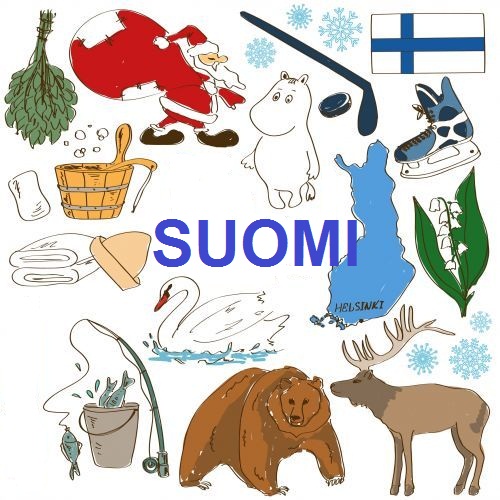 